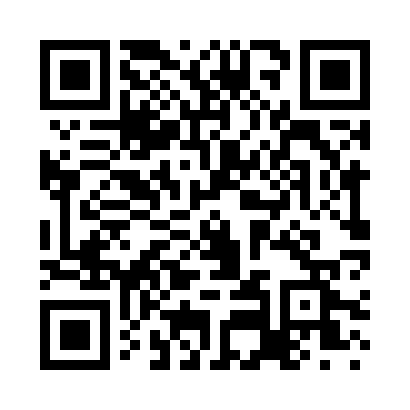 Prayer times for Toljase, EstoniaWed 1 May 2024 - Fri 31 May 2024High Latitude Method: Angle Based RulePrayer Calculation Method: Muslim World LeagueAsar Calculation Method: HanafiPrayer times provided by https://www.salahtimes.comDateDayFajrSunriseDhuhrAsrMaghribIsha1Wed2:495:161:106:269:0511:242Thu2:485:131:106:279:0711:253Fri2:465:111:106:289:0911:264Sat2:455:081:096:309:1211:275Sun2:445:061:096:319:1411:286Mon2:435:031:096:329:1611:297Tue2:425:011:096:349:1911:308Wed2:414:591:096:359:2111:319Thu2:404:561:096:369:2311:3210Fri2:394:541:096:389:2511:3211Sat2:384:521:096:399:2811:3312Sun2:384:491:096:409:3011:3413Mon2:374:471:096:419:3211:3514Tue2:364:451:096:429:3411:3615Wed2:354:431:096:449:3611:3716Thu2:344:411:096:459:3911:3817Fri2:334:391:096:469:4111:3918Sat2:324:371:096:479:4311:4019Sun2:324:351:096:489:4511:4120Mon2:314:331:096:499:4711:4221Tue2:304:311:096:509:4911:4322Wed2:294:291:096:519:5111:4423Thu2:294:271:106:539:5311:4524Fri2:284:251:106:549:5511:4525Sat2:284:241:106:559:5711:4626Sun2:274:221:106:569:5911:4727Mon2:264:201:106:5710:0011:4828Tue2:264:191:106:5710:0211:4929Wed2:254:171:106:5810:0411:5030Thu2:254:161:106:5910:0611:5131Fri2:244:141:107:0010:0711:51